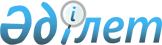 О внесении изменений и дополнений в постановление Правительства Республики Казахстан от 18 сентября 2013 года № 983 "Об утверждении реестра государственных услуг"
					
			Утративший силу
			
			
		
					Постановление Правительства Республики Казахстан от 3 сентября 2018 года № 548. Утратило силу постановлением Правительства Республики Казахстан от 3 апреля 2020 года № 165 (вводится в действие по истечении десяти календарных дней после дня его первого официального опубликования)
      Сноска. Утратило силу постановлением Правительства РК от 03.04.2020 № 165 (вводится в действие по истечении десяти календарных дней после дня его первого официального опубликования).
      Правительство Республики Казахстан ПОСТАНОВЛЯЕТ:
      1. Внести в постановление Правительства Республики Казахстан от 18 сентября 2013 года № 983 "Об утверждении реестра государственных услуг" (САПП Республики Казахстан, 2013 г., № 55, ст. 769) следующие изменения и дополнения:
      в реестре государственных услуг, утвержденном указанным постановлением:
      графу 3 строки, порядковый номер 4, изложить в следующей редакции:
      "Выдача военных билетов или их дубликатов (временных удостоверений взамен военных билетов) офицерам, сержантам, солдатам запаса";
      строку, порядковый номер 5, исключить;
      графу 3 строки, порядковый номер 6, изложить в следующей редакции:
      "Выдача удостоверений участникам Великой Отечественной войны";
      графу 4 строки, порядковый номер 7, изложить в следующей редакции:
      "Физические и юридические лица";
      в строке, порядковый номер 15:
      графу 6 изложить в следующей редакции:
      "МИО областей, городов Астаны, Алматы и Шымкент, районов и городов областного значения";
      графу 7 изложить в следующей редакции:
      "МИО областей, городов Астаны, Алматы и Шымкент, районов и городов областного значения, веб-портал "электронного правительства";
      графу 6 строки, порядковый номер 16, изложить в следующей редакции:
      "МИО областей, городов Астаны, Алматы и Шымкент";
      дополнить строкой, порядковый номер 17-2, следующего содержания:
      "
      в строке, порядковый номер 18:
      графу 3 изложить в следующей редакции:
      "Регистрация по месту жительства населения Республики Казахстан";
      графу 8 изложить в следующей редакции:
      "Бесплатно";
      в строке, порядковый номер 19:
      графу 3 изложить в следующей редакции:
      "Снятие с регистрации по месту жительства населения Республики Казахстан";
      графу 7 изложить в следующей редакции:
      "Государственная корпорация, территориальные подразделения МВД, веб-портал "электронного правительства";
      графу 9 изложить в следующей редакции:
      "Электронная";
      графу 3 строки, порядковый номер 20, изложить в следующей редакции:
      "Регистрация приема, восстановления и выхода из гражданства Республики Казахстан";
      в строке, порядковый номер 21:
      графу 6 изложить в следующей редакции:
      "МИО областей, городов Астаны, Алматы и Шымкент, районов и городов областного значения";
      графу 7 изложить в следующей редакции:
      "Государственная корпорация, МИО городов Астаны, Алматы и Шымкент, районов и городов областного значения, районов в городе, городов районного значения, акимы поселков, сел, сельских округов, веб-портал "электронного правительства";
      в строке, порядковый номер 22:
      графу 6 изложить в следующей редакции:
      "МИО городов Астаны, Алматы и Шымкент, районов и городов областного значения";
      графу 7 изложить в следующей редакции:
      "Государственная корпорация, МИО городов Астаны, Алматы и Шымкент, районов и городов областного значения, районов в городе, городов районного значения, акимы поселков, сел, сельских округов";
      в строке, порядковый номер 23:
      графу 6 изложить в следующей редакции:
      "МИО городов Астаны, Алматы и Шымкент, районов и городов областного значения";
      графу 7 изложить в следующей редакции:
      "Государственная корпорация, МИО городов Астаны, Алматы и Шымкент, районов и городов областного значения, районов в городе, городов районного значения, акимы поселков, сел, сельских округов";
      графу 6 строки, порядковый номер 24, изложить в следующей редакции:
      "МИО городов Астаны, Алматы и Шымкент, районов и городов областного значения";
      в строке, порядковый номер 26:
      графу 5 изложить в следующей редакции:
      "МОР";
      графу 6 изложить в следующей редакции:
      "МИО областей, Астаны, Алматы и Шымкент";
      графу 7 изложить в следующей редакции:
      "Государственная корпорация, МИО городов Астаны, Алматы и Шымкент";
      графу 3 строки, порядковый номер 28, изложить в следующей редакции:
      "Регистрационный учет лица, занимающегося частной практикой";
      в строке, порядковый номер 30:
      графу 3 изложить в следующей редакции:
      "Присвоение или продление статуса оралмана";
      графу 6 изложить в следующей редакции:
      "МИО областей, городов Астаны, Алматы и Шымкент";
      графу 7 изложить в следующей редакции:
      "МИО областей, городов Астаны, Алматы и Шымкент, Государственная корпорация";
      графу 3 строки, порядковый номер 30-1, изложить в следующей редакции:
      "Постановка и снятие с воинского учета военнообязанных и призывников";
      в строке, порядковый номер 30-2:
      графу 6 изложить в следующей редакции:
      "МИО городов Астаны, Алматы и Шымкент, районов и городов областного значения";
      графу 7 изложить в следующей редакции:
      "Государственная корпорация, МИО городов Астаны, Алматы и Шымкент, районов и городов областного значения, районов в городе, городов районного значения, акимы поселков, сел, сельских округов";
      дополнить строкой, порядковый номер 33-11, следующего содержания:
      "
      графу 3 строки, порядковый номер 36, изложить в следующей редакции:
      "Выдача разрешения иностранцам и лицам без гражданства на постоянное жительство в Республике Казахстан";
      графу 7 строки, порядковый номер 38-1, изложить в следующей редакции:
      "Территориальные подразделения МВД, Государственная корпорация";
      дополнить строками, порядковые номера 38-5, 38-6, следующего содержания:
      "
      графу 6 строки, порядковый номер 40, изложить в следующей редакции:
      "Комитет информации МИК";
      графу 6 строки, порядковый номер 41, изложить в следующей редакции:
      "Комитет информации МИК";
      в строке, порядковый номер 42:
      графу 5 изложить в следующей редакции:
      "МОР";
      графу 6 изложить в следующей редакции:
      "Комитет общественного согласия МОР";
      графу 7 изложить в следующей редакции:
      "Государственная корпорация, Комитет общественного согласия МОР";
      в строке, порядковый номер 43:
      графу 5 изложить в следующей редакции:
      "МОР";
      графу 6 изложить в следующей редакции:
      "Комитет общественного согласия МОР";
      графу 7 изложить в следующей редакции:
      "Государственная корпорация, Комитет общественного согласия МОР";
      в строке, порядковый номер 47:
      графу 6 изложить в следующей редакции:
      "Территориальные органы Комитета государственных доходов МФ по областям, городам Астане, Алматы и Шымкент";
      графу 7 изложить в следующей редакции:
      "Государственная корпорация, территориальные органы Комитета государственных доходов МФ по областям, городам Астане, Алматы и Шымкент";
      в строке, порядковый номер 49:
      графу 6 изложить в следующей редакции:
      "МИО городов Астаны, Алматы и Шымкент, районов и городов областного значения";
      графу 7 изложить в следующей редакции:
      "МИО городов Астаны, Алматы и Шымкент, районов и городов областного значения, районов в городе, городов районного значения, акимы поселков, сел, сельских округов, веб-портал "электронного правительства";
      в строке, порядковый номер 50:
      графу 6 изложить в следующей редакции:
      "МИО городов Астаны, Алматы и Шымкент, районов и городов областного значения";
      графу 7 изложить в следующей редакции:
      "Государственная корпорация, МИО городов Астаны, Алматы и Шымкент, районов и городов областного значения, районов в городе, городов районного значения, акимы поселков, сел, сельских округов, веб-портал "электронного правительства";
      в строке, порядковый номер 51:
      графу 6 изложить в следующей редакции:
      "МИО городов Астаны, Алматы и Шымкент, районов и городов областного значения";
      графу 7 изложить в следующей редакции:
      "Государственная корпорация, МИО городов Астаны, Алматы и Шымкент, районов и городов областного значения, районов в городе, городов районного значения, акимы поселков, сел, сельских округов, веб-портал "электронного правительства";
      в строке, порядковый номер 52:
      графу 6 изложить в следующей редакции:
      "МИО городов Астаны, Алматы и Шымкент, районов городов областного значения";
      графу 7 изложить в следующей редакции:
      "МИО городов Астаны, Алматы и Шымкент, районов и городов областного значения, районов в городе, городов районного значения, акимы поселков, сел, сельских округов";
      в строке, порядковый номер 53:
      графу 6 изложить в следующей редакции:
      "МИО городов Астаны, Алматы и Шымкент, районов городов областного значения";
      графу 7 изложить в следующей редакции:
      "МИО городов Астаны, Алматы и Шымкент, районов и городов областного значения, районов в городе, городов районного значения, акимы поселков, сел, сельских округов";
      в строке, порядковый номер 54:
      графу 6 изложить в следующей редакции:
      "МИО городов Астаны, Алматы и Шымкент, районов городов областного значения";
      графу 7 изложить в следующей редакции:
      "Веб-портал "электронного правительства";
      графу 9 изложить в следующей редакции:
      "Электронная";
      в строке, порядковый номер 55:
      графу 6 изложить в следующей редакции:
      "МИО городов Астаны, Алматы и Шымкент, районов и городов областного значения";
      графу 7 изложить в следующей редакции:
      "МИО городов Астаны, Алматы и Шымкент, районов и городов областного значения";
      в строке, порядковый номер 56:
      графу 6 изложить в следующей редакции:
      "МИО городов Астаны, Алматы и Шымкент, районов и городов областного значения";
      графу 7 изложить в следующей редакции:
      "Веб-портал "электронного правительства";
      графу 9 изложить в следующей редакции:
      "Электронная";
      строку, порядковый номер 57, исключить;
      графу 7 строки, порядковый номер 62, изложить в следующей редакции:
      "Государственная корпорация, территориальные подразделения Комитета труда, социальной защиты и миграции МТСЗН, веб-портал "электронного правительства";
      в строке, порядковый номер 62-1:
      графу 6 изложить в следующей редакции:
      "МИО городов Астаны, Алматы и Шымкент, районов и городов областного значения";
      графу 7 изложить в следующей редакции:
      "Государственная корпорация, МИО городов Астаны, Алматы и Шымкент, районов и городов областного значения";
      дополнить строками, порядковые номера 62-3, 62-4, следующего содержания:
      "
      в строке, порядковый номер 63:
      графу 6 изложить в следующей редакции:
      "МИО областей, городов Астаны, Алматы и Шымкент, районов (городов областного значения), акимы районов в городе, городов районного значения, поселков, сел, сельских округов";
      графу 7 изложить в следующей редакции:
      "Государственная корпорация, МИО областей, городов Астаны, Алматы и Шымкент, районов (городов областного значения), акимы районов в городе, городов районного значения, поселков, сел, сельских округов, веб-портал "электронного правительства";
      в строке, порядковый номер 70:
      графу 6 изложить в следующей редакции:
      "МИО областей, городов Астаны, Алматы и Шымкент, районов и городов областного значения";
      графу 7 изложить в следующей редакции:
      "МИО областей, городов Астаны, Алматы и Шымкент, районов и городов областного значения, организации образования";
      в строке, порядковый номер 71:
      графу 6 изложить в следующей редакции:
      "МИО областей, городов Астаны, Алматы и Шымкент, районов и городов, организации образования";
      графу 7 изложить в следующей редакции:
      "Государственная корпорация, МИО областей, городов Астаны, Алматы и Шымкент, районов и городов, организации образования";
      графу 6 строки, порядковый номер 72, изложить в следующей редакции:
      "МИО городов Астаны, Алматы и Шымкент, районов и городов областного значения";
      в строке, порядковый номер 73-1:
      графу 6 изложить в следующей редакции:
      "Организации технического и профессионального, послесреднего образования, высшие учебные заведения";
      графу 7 изложить в следующей редакции:
      "Государственная корпорация, организации технического и профессионального, послесреднего образования, высшие учебные заведения";
      графу 6 строки, порядковый номер 73-2, изложить в следующей редакции:
      "МОН, МИО областей, городов Астаны, Алматы и Шымкент, районов и городов областного значения";
      дополнить строками, порядковые номера 73-3, 73-4, следующего содержания:
      "
      ";
      графу 6 строки, порядковый номер 75, изложить в следующей редакции:
      "МИО городов Астаны, Алматы и Шымкент, районов и городов областного значения";
      графу 6 строки, порядковый номер 76, изложить в следующей редакции:
      "МИО городов Астаны, Алматы и Шымкент, районов и городов областного значения";
      в строке, порядковый номер 77:
      графу 3 изложить в следующей редакции:
      "Передача ребенка (детей) на патронатное воспитание и назначение выплаты денежных средств на содержание ребенка (детей), переданного патронатным воспитателям";
      графу 6 изложить в следующей редакции:
      "МИО городов Астаны, Алматы и Шымкент, районов и городов областного значения";
      графу 7 изложить в следующей редакции:
      "Веб-портал "электронного правительства";
      графу 9 изложить в следующей редакции:
      "Электронная";
      строку, порядковый номер 78, исключить;
      в строке, порядковый номер 79:
      графу 6 изложить в следующей редакции:
      "МИО городов Астаны, Алматы и Шымкент, районов и городов областного значения";
      графу 7 изложить в следующей редакции:
      "Веб-портал "электронного правительства";
      графу 9 изложить в следующей редакции:
      "Электронная";
      в строке, порядковый номер 82:
      графу 6 изложить в следующей редакции:
      "МИО городов Астаны, Алматы и Шымкент, районов и городов областного значения";
      графу 7 изложить в следующей редакции:
      "Веб-портал "электронного правительства";
      графу 9 изложить в следующей редакции:
      "Электронная";
      в строке, порядковый номер 82-1:
      графу 6 изложить в следующей редакции:
      "МИО областей, городов Астаны, Алматы и Шымкент, районов и городов областного значения";
      графу 7 изложить в следующей редакции:
      "МИО областей, городов Астаны, Алматы и Шымкент, районов и городов областного значения";
      в строке, порядковый номер 90:
      графу 3 изложить в следующей редакции:
      "Государственная регистрация, учет и снятие с учета отдельных видов транспортных средств по идентификационному номеру транспортного средства, а также выдача свидетельств о регистрации транспортных средств и государственных регистрационных номерных знаков";
      графу 7 изложить в следующей редакции:
      "Государственная корпорация, территориальные подразделения МВД, веб-портал "электронного правительства";
      графу 9 изложить в следующей редакции:
      "Электронная/бумажная";
      в строке, порядковый номер 91:
      графу 6 изложить в следующей редакции:
      "МИО областей, городов Астаны, Алматы и Шымкент, районов и городов областного значения";
      графу 7 изложить в следующей редакции:
      "МИО областей, городов Астаны, Алматы и Шымкент, районов и городов областного значения, веб-портал "электронного правительства";
      в строке, порядковый номер 92:
      графу 6 изложить в следующей редакции:
      "МИО областей, городов Астаны, Алматы и Шымкент, районов и городов областного значения";
      графу 7 изложить в следующей редакции:
      "Государственная корпорация, МИО областей, городов Астаны, Алматы и Шымкент, районов и городов областного значения, веб-портал "электронного правительства";
      в строке, порядковый номер 95:
      графу 7 изложить в следующей редакции:
      "Веб-портал "электронного правительства";
      графу 9 изложить в следующей редакции:
      "Электронная";
      дополнить строкой, порядковый номер 101-1, следующего содержания:
      "
      графу 6 строк, порядковые номера 102, 103, 106, 107, 108, 109, 110, изложить в следующей редакции:
      "Государственная корпорация";
      в строке, порядковый номер 110-1:
      графу 2 изложить в следующей редакции:
      "00502010";
      графу 6 изложить в следующей редакции:
      "Государственная корпорация";
      в строке, порядковый номер 111:
      графу 3 изложить в следующей редакции:
      "Внесение сведений и их изменений в Государственный реестр прав на объекты, охраняемые авторским правом";
      графу 6 изложить в следующей редакции:
      "РГП "Национальный институт интеллектуальной собственности" МЮ";
      графу 7 изложить в следующей редакции:
      "Веб-портал "электронного правительства";
      графу 9 изложить в следующей редакции:
      "Электронная";
      в строке, порядковый номер 112:
      графу 3 изложить в следующей редакции:
      "Регистрация предоставления права на использование товарного знака, селекционного достижения и объекта промышленной собственности";
      графу 6 изложить в следующей редакции:
      "РГП "Национальный институт интеллектуальной собственности" МЮ";
      в строке, порядковый номер 113:
      графу 3 изложить в следующей редакции:
      "Регистрация передачи исключительного прав на товарный знак, селекционное достижение и объект промышленной собственности";
      графу 6 изложить в следующей редакции:
      "РГП "Национальный институт интеллектуальной собственности" МЮ";
      строку, порядковый номер 115, исключить;
      графу 6 строки, порядковый номер 117, изложить в следующей редакции:
      "РГП "Национальный институт интеллектуальной собственности" МЮ";
      графу 6 строки, порядковый номер 118, изложить в следующей редакции:
      "РГП "Национальный институт интеллектуальной собственности" МЮ";
      строки, порядковые номера 119, 120 и 121, исключить;
      дополнить строкой, порядковый номер 121-1, следующего содержания:
      "
      в строке, порядковый номер 122-1:
      графу 6 изложить в следующей редакции:
      "РГП "Национальный институт интеллектуальной собственности" МЮ";
      графу 7 изложить в следующей редакции:
      "РГП "Национальный институт интеллектуальной собственности" МЮ";
      графу 8 изложить в следующей редакции:
      "Платно";
      в строке, порядковый номер 122-3:
      графу 4 изложить в следующей редакции:
      "Физические лица";
      графу 9 изложить в следующей редакции:
      "Электронная";
      в строке, порядковый номер 124:
      графу 7 изложить в следующей редакции:
      "Веб-портал "электронного правительства";
      графу 9 изложить в следующей редакции:
      "Электронная";
      в строке, порядковый номер 129:
      графу 3 изложить в следующей редакции:
      "Выдача листа о временной нетрудоспособности";
      графу 6 изложить в следующей редакции:
      "Субъекты здравоохранения";
      графу 7 изложить в следующей редакции:
      "Субъекты здравоохранения";
      в строке, порядковый номер 130:
      графу 3 изложить в следующей редакции:
      "Выдача справки о временной нетрудоспособности";
      графу 6 изложить в следующей редакции:
      "Субъекты здравоохранения";
      графу 7 изложить в следующей редакции:
      "Субъекты здравоохранения";
      строку, порядковый номер 132, исключить;
      дополнить строками, порядковые номера 132-2, 132-3, 132-4, следующего содержания:
      "
      графу 6 строки, порядковый номер 144, изложить в следующей редакции:
      "МИО областей, городов Астаны, Алматы и Шымкент";
      в строке, порядковый номер 145:
      графу 6 изложить в следующей редакции:
      "МИО областей, городов Астаны, Алматы и Шымкент";
      графу 7 изложить в следующей редакции:
      "МИО областей, городов Астаны, Алматы и Шымкент, веб-портал "электронного правительства";
      дополнить строками, порядковые номера 153-6, 153-7, 153-8, следующего содержания:
      "
      строку, порядковый номер 160-1, исключить;
      в строке, порядковый номер 161:
      графу 7 изложить в следующей редакции:
      "Государственная корпорация, веб-портал "электронного правительства";
      графу 8 изложить в следующей редакции:
      "Бесплатно";
      графу 9 изложить в следующей редакции:
      "Электронная/бумажная";
      в строке, порядковый номер 162:
      графу 7 изложить в следующей редакции:
      "Государственная корпорация, веб-портал "электронного правительства";
      графу 8 изложить в следующей редакции:
      "Бесплатно";
      графу 9 изложить в следующей редакции:
      "Электронная/бумажная";
      в строке, порядковый номер 163:
      графу 7 изложить в следующей редакции:
      "Веб-портал "электронного правительства";
      графу 8 изложить в следующей редакции:
      "Бесплатно";
      графу 9 изложить в следующей редакции:
      "Электронная";
      дополнить строкой, порядковый номер 163-2, следующего содержания:
      "
      в строке, порядковый номер 165:
      графу 6 изложить в следующей редакции:
      "Центр занятости населения";
      графу 7 изложить в следующей редакции:
      "Центр занятости населения, веб-портал "электронного правительства";
      в строке, порядковый номер 166:
      графу 6 изложить в следующей редакции:
      "МИО областей, городов Астаны, Алматы и Шымкент";
      графу 7 изложить в следующей редакции:
      "МИО областей, городов Астаны, Алматы и Шымкент, веб-портал "электронного правительства";
      графу 3 строки, порядковый номер 166-1, изложить в следующей редакции:
      "Выдача или продление справки иностранцу или лицу без гражданства о соответствии квалификации для самостоятельного трудоустройства";
      графу 7 строки, порядковый номер 169, изложить в следующей редакции:
      "Государственная корпорация, МИО городов Астаны, Алматы и Шымкент, районов и городов областного значения, территориальные подразделения Комитета труда, социальной защиты и миграции МТСЗН, веб-портал "электронного правительства";
      графу 3 строки, порядковый номер 171, изложить в следующей редакции:
      "Назначение государственных социальных пособий по инвалидности и по случаю потери кормильца";
      строку, порядковый номер 171-4, исключить;
      дополнить строкой, порядковый номер 171-5, следующего содержания:
      "
      графу 6 строки, порядковый номер 173, изложить в следующей редакции:
      "МИО городов Астаны, Алматы и Шымкент, районов и городов областного значения";
      в строке, порядковый номер 175:
      графу 6 изложить в следующей редакции:
      "МИО городов Астаны, Алматы и Шымкент, районов и городов областного значения";
      графу 7 изложить в следующей редакции:
      "МИО городов Астаны, Алматы и Шымкент, районов и городов областного значения, аким поселка, села, сельского округа, веб-портал "электронного правительства";
      в строке, порядковый номер 177:
      графу 6 изложить в следующей редакции:
      "МИО городов Астаны, Алматы и Шымкент, районов и городов областного значения";
      графу 7 изложить в следующей редакции:
      "Государственная корпорация, МИО городов Астаны, Алматы и Шымкент, районов и городов областного значения";
      графу 6 строки, порядковый номер 178-2, изложить в следующей редакции:
      "МИО городов Астаны, Алматы и Шымкент, районов и городов областного значения";
      в строке, порядковый номер 180:
      графу 6 изложить в следующей редакции:
      "МИО городов Астаны, Алматы и Шымкент, районов и городов областного значения";
      графу 7 изложить в следующей редакции:
      "Государственная корпорация, МИО городов Астаны, Алматы и Шымкент, районов и городов областного значения";
      в строке, порядковый номер 181:
      графу 6 изложить в следующей редакции:
      "МИО городов Астаны, Алматы и Шымкент, районов и городов областного значения";
      графу 7 изложить в следующей редакции:
      "Государственная корпорация, МИО городов Астаны, Алматы и Шымкент, районов и городов областного значения";
      в строке, порядковый номер 182:
      графу 6 изложить в следующей редакции:
      "МИО городов Астаны, Алматы и Шымкент, районов и городов областного значения";
      графу 7 изложить в следующей редакции:
      "Государственная корпорация, МИО городов Астаны, Алматы и Шымкент, районов и городов областного значения";
      в строке, порядковый номер 183:
      графу 6 изложить в следующей редакции:
      "МИО городов Астаны, Алматы и Шымкент, районов и городов областного значения";
      графу 7 изложить в следующей редакции:
      "Государственная корпорация, МИО городов Астаны, Алматы и Шымкент, районов и городов областного значения";
      в строке, порядковый номер 184:
      графу 6 изложить в следующей редакции:
      "МИО городов Астаны, Алматы и Шымкент, районов и городов областного значения";
      графу 7 изложить в следующей редакции:
      "Государственная корпорация, МИО городов Астаны, Алматы и Шымкент, районов и городов областного значения";
      в строке, порядковый номер 185:
      графу 6 изложить в следующей редакции:
      "МИО городов Астаны, Алматы и Шымкент, районов и городов областного значения";
      графу 7 изложить в следующей редакции:
      "Государственная корпорация, МИО городов Астаны, Алматы и Шымкент, районов и городов областного значения";
      в строке, порядковый номер 186:
      графу 6 изложить в следующей редакции:
      "МИО городов Астаны, Алматы и Шымкент, районов и городов областного значения";
      графу 7 изложить в следующей редакции:
      "Государственная корпорация, МИО городов Астаны, Алматы и Шымкент, районов и городов областного значения";
      в строке, порядковый номер 188:
      графу 6 изложить в следующей редакции:
      "МИО городов Астаны, Алматы и Шымкент, районов и городов областного значения, аким поселка, села, сельского округа";
      графу 7 изложить в следующей редакции:
      "Государственная корпорация, КГУ "Центр занятости населения", МИО городов Астаны, Алматы и Шымкент, районов и городов областного значения, аким поселка, села, сельского округа, веб-портал "электронного правительства";
      в строке, порядковый номер 190-1:
      графу 6 изложить в следующей редакции:
      "Центр занятости населения";
      графу 7 изложить в следующей редакции:
      "Государственная корпорация, центр занятости населения, веб-портал "электронного правительства";
      в строке, порядковый номер 190-2:
      графу 3 изложить в следующей редакции:
      "Регистрация лиц, ищущих работу, в качестве безработных";
      графу 6 изложить в следующей редакции:
      "МИО городов Астаны, Алматы и Шымкент, районов и городов областного значения";
      графу 7 изложить в следующей редакции:
      "Центр занятости населения";
      дополнить строкой, порядковый номер 190-3, следующего содержания:
      "
      строку, порядковый номер 195, исключить;
      дополнить строками, порядковые номера 206-2, 206-3, следующего содержания:
      "
      графу 6 строки, порядковый номер 211, изложить в следующей редакции:
      "РГП на ПХВ "Центр Болонского процесса и академической мобильности" МОН";
      строки, порядковые номера 216, 217 и 218, исключить;
      в строке, порядковый номер 219:
      графу 6 изложить в следующей редакции:
      "МИО областей, городов Астаны, Алматы и Шымкент, районов и городов областного значения";
      графу 7 изложить в следующей редакции:
      "Государственная корпорация, МИО областей, городов Астаны, Алматы и Шымкент, районов и городов областного значения";
      в строке, порядковый номер 222-3:
      графу 6 изложить в следующей редакции:
      "МИО областей, городов Астаны, Алматы и Шымкент, районов и городов областного значения, организации дошкольного, начального, основного среднего, общего среднего, технического и профессионального, послесреднего образования";
      графу 7 изложить в следующей редакции:
      "Государственная корпорация, МИО областей, городов Астаны, Алматы и Шымкент, районов и городов областного значения, организации дошкольного, начального, основного среднего, общего среднего, технического и профессионального, послесреднего образования";
      графу 9 строки, порядковый номер 223, изложить в следующей редакции:
      "Электронная/бумажная";
      графу 9 строки, порядковый номер 224, изложить в следующей редакции:
      "Электронная/бумажная";
      графу 9 строки, порядковый номер 226, изложить в следующей редакции:
      "Электронная/бумажная";
      графу 9 строки, порядковый номер 230, изложить в следующей редакции:
      "Электронная/бумажная";
      графу 7 строки, порядковый номер 231, изложить в следующей редакции:
      "Веб-портал "электронного правительства";
      строки, порядковые номера 232 и 233, исключить;
      в строке, порядковый номер 250:
      графу 7 изложить в следующей редакции:
      "Веб-портал "электронного правительства";
      графу 9 изложить в следующей редакции:
      "Электронная";
      в строке, порядковый номер 256:
      графу 6 изложить в следующей редакции:
      "Территориальные органы Комитета государственных доходов МФ по областям, городам Астане, Алматы и Шымкент";
      графу 7 изложить в следующей редакции:
      "Государственная корпорация, территориальные органы Комитета государственных доходов МФ по областям, городам Астане, Алматы и Шымкент, веб-портал "электронного правительства";
      в строке, порядковый номер 257:
      графу 6 изложить в следующей редакции:
      "Территориальные органы Комитета государственных доходов МФ по областям, городам Астане, Алматы и Шымкент";
      графу 7 изложить в следующей редакции:
      "Государственная корпорация, территориальные органы Комитета государственных доходов МФ по областям, городам Астане, Алматы и Шымкент, веб-портал "электронного правительства";
      в строке, порядковый номер 258:
      графу 6 изложить в следующей редакции:
      "МИО областей, городов Астаны, Алматы и Шымкент, АО "ФРП "Даму";
      графу 7 изложить в следующей редакции:
      "МИО областей, городов Астаны, Алматы и Шымкент, АО "ФРП "Даму";
      в строке, порядковый номер 259:
      графу 3 изложить в следующей редакции:
      "Предоставление гарантий по кредитам субъектов малого и среднего предпринимательства в рамках Единой программы поддержки и развития бизнеса "Дорожная карта бизнеса 2020";
      графу 6 изложить в следующей редакции:
      "МИО областей, городов Астаны, Алматы и Шымкент, АО "ФРП "Даму";
      графу 7 изложить в следующей редакции:
      "МИО областей, городов Астаны, Алматы и Шымкент, АО "ФРП "Даму", веб-портал "электронное правительство";
      в строке, порядковый номер 260:
      графу 3 изложить в следующей редакции:
      "Предоставление государственных грантов субъектам малого предпринимательства для реализации новых бизнес-идей и индустриально-инновационных проектов в рамках бизнес-инкубирования в рамках Единой программы поддержки и развития бизнеса "Дорожная карта бизнеса 2020";
      графу 7 изложить в следующей редакции:
      "МИО областей, городов Астаны, Алматы и Шымкент";
      в строке, порядковый номер 261:
      графу 6 изложить в следующей редакции:
      "МИО областей, городов Астаны, Алматы и Шымкент";
      графу 7 изложить в следующей редакции:
      "МИО областей, городов Астаны, Алматы и Шымкент";
      в строке, порядковый номер 263:
      графу 6 изложить в следующей редакции:
      "МИО областей, городов Астаны, Алматы и Шымкент";
      графу 7 изложить в следующей редакции:
      "Государственная корпорация, МИО областей, городов Астаны, Алматы и Шымкент";
      графу 6 строки, порядковый номер 264, изложить в следующей редакции:
      "МИО областей, городов Астаны, Алматы и Шымкент";
      в строке, порядковый номер 265:
      графу 6 изложить в следующей редакции:
      "МИО областей, городов Астаны, Алматы и Шымкент";
      графу 7 изложить в следующей редакции:
      "Государственная корпорация, МИО областей, городов Астаны, Алматы и Шымкент";
      дополнить строкой, порядковый номер 265-1, следующего содержания:
      "
      графу 6 строки, порядковый номер 269, изложить в следующей редакции:
      "МИО областей, городов Астаны, Алматы и Шымкент";
      графу 3 строки, порядковый номер 270, изложить в следующей редакции:
      "Выдача специального разрешения на проезд тяжеловесных и (или) крупногабаритных автотранспортных средств";
      в строке, порядковый номер 271:
      графу 6 изложить в следующей редакции:
      "МИО областей, городов Астаны, Алматы и Шымкент, районов и городов областного значения";
      графу 7 изложить в следующей редакции:
      "МИО областей, городов Астаны, Алматы и Шымкент, районов и городов областного значения, веб-портал "электронного правительства";
      строку, порядковый номер 272, исключить;
      в строке, порядковый номер 272-1:
      графу 6 изложить в следующей редакции:
      "МИО областей, городов Астаны, Алматы и Шымкент";
      графу 7 изложить в следующей редакции:
      "Государственная корпорация, МИО областей, городов Астаны, Алматы и Шымкент";
      в строке, порядковый номер 272-2:
      графу 6 изложить в следующей редакции:
      "МИО областей, городов Астаны, Алматы и Шымкент, районов и городов областного значения";
      графу 7 изложить в следующей редакции:
      "МИО областей, городов Астаны, Алматы и Шымкент, районов и городов областного значения, веб-портал "электронного правительства";
      в строке, порядковый номер 272-4:
      графу 6 изложить в следующей редакции:
      "МИО областей, городов Астаны, Алматы и Шымкент, районов и городов областного значения";
      графу 7 изложить в следующей редакции:
      "Государственная корпорация, МИО областей, городов Астаны, Алматы и Шымкент, районов и городов областного значения";
      дополнить строками, порядковые номера 272-5, 272-6, следующего содержания:
      "
      графу 7 строк, порядковые номера 273, 274, изложить в следующей редакции:
      "Государственная корпорация, веб-портал "электронного правительства";
      в строке, порядковый номер 275:
      графу 7 изложить в следующей редакции:
      "Комитет гражданской авиации МИР";
      графу 9 изложить в следующей редакции:
      "Бумажная";
      в строке, порядковый номер 276:
      графу 7 изложить в следующей редакции:
      "Веб-портал "электронного правительства";
      графу 9 изложить в следующей редакции:
      "Электронная";
      в строке, порядковый номер 279:
      графу 7 изложить в следующей редакции:
      "Веб-портал "электронного правительства";
      графу 9 изложить в следующей редакции:
      "Электронная";
      графу 7 строки, порядковый номер 282, изложить в следующей редакции:
      "Государственная корпорация, веб-портал "электронного правительства";
      в строке, порядковый номер 283:
      графу 7 изложить в следующей редакции:
      "Веб-портал "электронного правительства";
      графу 9 изложить в следующей редакции:
      "Электронная";
      в строке, порядковый номер 284:
      графу 7 изложить в следующей редакции:
      "Веб-портал "электронного правительства";
      графу 9 изложить в следующей редакции:
      "Электронная";
      графу 7 строки, порядковый номер 285, изложить в следующей редакции:
      "Государственная корпорация, веб-портал "электронного правительства";
      в строке, порядковый номер 286:
      графу 7 изложить в следующей редакции:
      "Веб-портал "электронного правительства";
      графу 9 изложить в следующей редакции:
      "Электронная";
      в строке, порядковый номер 288:
      графу 7 изложить в следующей редакции:
      "Веб-портал "электронного правительства";
      графу 9 изложить в следующей редакции:
      "Электронная";
      в строке, порядковый номер 289:
      графу 7 изложить в следующей редакции:
      "Веб-портал "электронного правительства";
      графу 9 изложить в следующей редакции:
      "Электронная";
      в строке, порядковый номер 290:
      графу 7 изложить в следующей редакции:
      "Веб-портал "электронного правительства";
      графу 9 изложить в следующей редакции:
      "Электронная";
      в строке, порядковый номер 291:
      графу 4 изложить в следующей редакции:
      "Юридические лица";
      графу 7 изложить в следующей редакции:
      "Государственная корпорация, веб-портал "электронного правительства";
      графу 7 строки, порядковый номер 293, изложить в следующей редакции:
      "Государственная корпорация";
      строку, порядковый номер 294-2, исключить;
      графу 3 строки, порядковый номер 297, изложить в следующей редакции:
      "Выдача разрешения на осуществление каботажа судном, плавающим под флагом иностранного государства";
      строку, порядковый номер 308-2, исключить;
      в строке, порядковый номер 312:
      графу 7 изложить в следующей редакции:
      "Веб-портал "электронного правительства";
      графу 9 изложить в следующей редакции:
      "Электронная";
      в строке, порядковый номер 313:
      графу 7 изложить в следующей редакции:
      "Веб-портал "электронного правительства";
      графу 9 изложить в следующей редакции:
      "Электронная";
      в строке, порядковый номер 315:
      графу 6 изложить в следующей редакции:
      "МИО областей, городов Астаны, Алматы и Шымкент";
      графу 7 изложить в следующей редакции:
      "Веб-портал "электронного правительства";
      графу 9 изложить в следующей редакции:
      "Электронная";
      в строке, порядковый номер 316:
      графу 6 изложить в следующей редакции:
      "МИО областей, городов Астаны, Алматы и Шымкент";
      графу 7 изложить в следующей редакции:
      "Веб-портал "электронного правительства";
      графу 9 изложить в следующей редакции:
      "Электронная";
      строки, порядковые номера 317 и 318, исключить;
      дополнить строкой, порядковый номер 321-1, следующего содержания:
      "
      графу 6 строки, порядковый номер 322, изложить в следующей редакции:
      "МИО областей, городов Астаны, Алматы и Шымкент";
      графу 6 строки, порядковый номер 331, изложить в следующей редакции:
      "МИО областей, городов Астаны, Алматы и Шымкент, районов, городов областного значения";
      строку, порядковый номер 333, исключить;
      в строке, порядковый номер 338:
      графу 6 изложить в следующей редакции:
      "МИО областей, городов Астаны, Алматы и Шымкент";
      графу 7 изложить в следующей редакции:
      "МИО областей городов Астаны, Алматы и Шымкент, веб-портал "электронного правительства";
      в строке, порядковый номер 341:
      графу 7 изложить в следующей редакции:
      "Государственная корпорация, веб-портал "электронного правительства";
      графу 9 изложить в следующей редакции:
      "Электронная/бумажная";
      графу 6 строки, порядковый номер 358, изложить в следующей редакции:
      "МИО областей, городов Астаны, Алматы и Шымкент";
      графу 6 строки, порядковый номер 368, изложить в следующей редакции:
      "МИО областей, городов Астаны, Алматы и Шымкент";
      в строке, порядковый номер 369:
      графу 3 изложить в следующей редакции:
      "Выдача разрешения на застройку территорий залегания полезных ископаемых";
      графу 6 изложить в следующей редакции:
      "МИО областей, городов Астаны, Алматы и Шымкент";
      в строке, порядковый номер 371:
      графу 6 изложить в следующей редакции:
      "МИО областей, городов Астаны, Алматы и Шымкент";
      графу 7 изложить в следующей редакции:
      "Государственная корпорация, МИО областей, городов Астаны, Алматы и Шымкент";
      строки, порядковые номера 372, 373, 374, 375, 376, 376-3, 376-4 и 376-5, исключить;
      в строке, порядковый номер 378:
      графу 6 изложить в следующей редакции:
      "МИО областей, городов Астаны, Алматы и Шымкент";
      графу 7 изложить в следующей редакции:
      "Веб-портал "электронного правительства";
      графу 9 изложить в следующей редакции:
      "Электронная";
      в строке, порядковый номер 385:
      графу 6 изложить в следующей редакции:
      "МИО областей, городов Астаны, Алматы и Шымкент";
      графу 7 изложить в следующей редакции:
      "МИО областей, городов Астаны, Алматы и Шымкент, районов и городов областного значения, веб-портал "электронного правительства";
      в строке, порядковый номер 386:
      графу 6 изложить в следующей редакции:
      "Главный государственный ветеринарно-санитарный инспектор городов Астаны, Алматы и Шымкент, района, города областного значения и его заместители; государственные и ветеринарно-санитарные инспектора на основании утвержденного списка Главным государственным ветеринарно-санитарным инспектором городов Астаны, Алматы и Шымкент, района, города областного значения и его заместителем";
      графу 7 изложить в следующей редакции:
      "Территориальные инспекции городов Астаны, Алматы и Шымкент, районов и городов областного значения Комитета ветеринарного контроля и надзора МСХ, веб-портал "электронного правительства";
      в строке, порядковый номер 387:
      графу 7 изложить в следующей редакции:
      "Веб-портал "электронного правительства";
      графу 9 изложить в следующей редакции:
      "Электронная";
      в строке, порядковый номер 389:
      графу 6 изложить в следующей редакции:
      "Государственные ветеринарные врачи на основании утвержденного списка МИО городов Астаны, Алматы и Шымкент, районов, городов областного значения";
      графу 7 изложить в следующей редакции:
      "МИО городов Астаны, Алматы и Шымкент, районов и городов областного значения, веб-портал "электронного правительства";
      в строке, порядковый номер 390:
      графу 3 изложить в следующей редакции:
      "Выдача охранного документа на селекционное достижение";
      графу 6 изложить в следующей редакции:
      "РГП "Национальный институт интеллектуальной собственности" МЮ";
      графу 7 строки, порядковый номер 391, изложить в следующей редакции:
      "Территориальные инспекции Комитета ветеринарного контроля и надзора МСХ, МИО областей, городов Астаны, Алматы и Шымкент, районов и городов областного значения, веб-портал "электронного правительства";
      строку, порядковый номер 392, исключить;
      в строке, порядковый номер 393:
      графу 6 изложить в следующей редакции:
      "Государственные ветеринарные организации, созданные МИО городов Астаны, Алматы и Шымкент, районов и городов областного значения";
      графу 7 изложить в следующей редакции:
      "Государственные ветеринарные организации, созданные МИО городов Астаны, Алматы и Шымкент, районов и городов областного значения, веб-портал "электронного правительства";
      в строке, порядковый номер 394:
      графу 6 изложить в следующей редакции:
      "МИО областей, городов Астаны, Алматы и Шымкент, районов и городов областного значения";
      графу 7 изложить в следующей редакции:
      "Веб-портал "электронного правительства";
      графу 9 изложить в следующей редакции:
      "Электронная";
      в строке, порядковый номер 395:
      графу 6 изложить в следующей редакции:
      "МИО областей, городов Астаны, Алматы и Шымкент, районов и городов областного значения";
      графу 7 изложить в следующей редакции:
      "Веб-портал "электронного правительства";
      графу 9 изложить в следующей редакции:
      "Электронная";
      в строке, порядковый номер 396:
      графу 6 изложить в следующей редакции:
      "МИО областей, городов Астаны, Алматы и Шымкент, районов и городов областного значения";
      графу 7 изложить в следующей редакции:
      "Веб-портал "электронного правительства";
      графу 9 изложить в следующей редакции:
      "Электронная";
      в строке, порядковый номер 397:
      графу 6 изложить в следующей редакции:
      "МИО областей, городов Астаны, Алматы и Шымкент";
      графу 7 изложить в следующей редакции:
      "Веб-портал "электронного правительства";
      графу 9 изложить в следующей редакции:
      "Электронная";
      в строке, порядковый номер 398:
      графу 6 изложить в следующей редакции:
      "МИО областей, городов Астаны, Алматы и Шымкент, районов и городов областного значения";
      графу 7 изложить в следующей редакции:
      "Веб-портал "электронного правительства";
      графу 9 изложить в следующей редакции:
      "Электронная";
      графу 6 строки, порядковый номер 399, изложить в следующей редакции:
      "МИО Туркестанской области";
      в строке, порядковый номер 400:
      графу 6 изложить в следующей редакции:
      "МИО областей, городов Астаны, Алматы и Шымкент";
      графу 7 изложить в следующей редакции:
      "Веб-портал "электронного правительства";
      графу 9 изложить в следующей редакции:
      "Электронная";
      в строке, порядковый номер 401:
      графу 6 изложить в следующей редакции:
      "МИО областей, городов Астаны, Алматы и Шымкент";
      графу 7 изложить в следующей редакции:
      "Веб-портал "электронного правительства";
      графу 9 изложить в следующей редакции:
      "Электронная";
      в строке, порядковый номер 402:
      графу 6 изложить в следующей редакции:
      "Государственные ветеринарные организации, созданные МИО городов Астаны, Алматы и Шымкент, районов и городов областного значения";
      графу 7 изложить в следующей редакции:
      "Государственные ветеринарные организации, МИО городов Астаны, Алматы и Шымкент, районов и городов областного значения, веб-портал "электронного правительства";
      в строке, порядковый номер 403:
      графу 6 изложить в следующей редакции:
      "МИО областей, городов Астаны, Алматы и Шымкент";
      графу 7 изложить в следующей редакции:
      "Веб-портал "электронного правительства";
      графу 9 изложить в следующей редакции:
      "Электронная";
      в строке, порядковый номер 405:
      графу 7 изложить в следующей редакции:
      "Веб-портал "электронного правительства";
      графу 9 изложить в следующей редакции:
      "Электронная";
      в строке, порядковый номер 406:
      графу 7 изложить в следующей редакции:
      "Веб-портал "электронного правительства";
      графу 9 изложить в следующей редакции:
      "Электронная";
      в строке, порядковый номер 406-1:
      графу 6 изложить в следующей редакции:
      "МИО областей, городов Астаны, Алматы и Шымкент";
      графу 7 изложить в следующей редакции:
      "Веб-портал "электронного правительства";
      графу 9 изложить в следующей редакции:
      "Электронная";
      графу 6 строки, порядковый номер 406-2, изложить в следующей редакции:
      "МИО областей, городов Астаны, Алматы и Шымкент";
      в строке, порядковый номер 406-5:
      графу 6 изложить в следующей редакции:
      "МИО областей, городов Астаны, Алматы и Шымкент";
      графу 7 изложить в следующей редакции:
      "Веб-портал "электронного правительства";
      графу 9 изложить в следующей редакции:
      "Электронная";
      в строке, порядковый номер 406-6:
      графу 6 изложить в следующей редакции:
      "МИО областей, городов Астаны, Алматы и Шымкент";
      графу 7 изложить в следующей редакции:
      "Веб-портал "электронного правительства";
      графу 9 изложить в следующей редакции:
      "Электронная";
      в строке, порядковый номер 406-7:
      графу 6 изложить в следующей редакции:
      "МИО областей, городов Астаны, Алматы и Шымкент";
      графу 7 изложить в следующей редакции:
      "Веб-портал "электронного правительства";
      графу 9 изложить в следующей редакции:
      "Электронная";
      в строке, порядковый номер 406-9:
      графу 6 изложить в следующей редакции:
      "МИО областей, городов Астаны, Алматы и Шымкент";
      графу 7 изложить в следующей редакции:
      "Веб-портал "электронного правительства";
      графу 9 изложить в следующей редакции:
      "Электронная";
      в строке, порядковый номер 406-10:
      графу 6 изложить в следующей редакции:
      "МИО областей, городов Астаны, Алматы и Шымкент";
      графу 7 изложить в следующей редакции:
      "Веб-портал "электронного правительства";
      графу 9 изложить в следующей редакции:
      "Электронная";
      в строке, порядковый номер 406-11:
      графу 6 изложить в следующей редакции:
      "МИО областей, городов Астаны, Алматы и Шымкент";
      графу 7 изложить в следующей редакции:
      "Веб-портал "электронного правительства";
      графу 9 изложить в следующей редакции:
      "Электронная";
      дополнить строками, порядковые номера 406-12, 406-13, следующего содержания:
      "
      в строке, порядковый номер 407:
      графу 6 изложить в следующей редакции:
      "Комитет ветеринарного контроля и надзора МСХ, МИО областей, городов Астаны, Алматы и Шымкент";
      графу 7 изложить в следующей редакции:
      "Комитет ветеринарного контроля и надзора МСХ, МИО областей, городов Астаны, Алматы и Шымкент, веб-портал "электронного правительства";
      строку, порядковый номер 408, исключить;
      графу 6 строки, порядковый номер 409, изложить в следующей редакции:
      "МИО областей, городов Астаны, Алматы и Шымкент";
      в строке, порядковый номер 410:
      графу 6 изложить в следующей редакции:
      "МИО областей, городов Астаны, Алматы и Шымкент";
      графу 7 изложить в следующей редакции:
      "Веб-портал "электронного правительства";
      графу 9 изложить в следующей редакции:
      "Электронная";
      в строке, порядковый номер 412:
      графу 6 изложить в следующей редакции:
      "МИО Туркестанской области";
      графу 7 изложить в следующей редакции:
      "МИО Туркестанской области, веб-портал "электронного правительства";
      строку, порядковый номер 414, исключить;
      дополнить строками, порядковые номера 414-1, 414-2, 414-3, следующего содержания:
      "
      в строке, порядковый номер 415:
      графу 6 изложить в следующей редакции:
      "МИО областей, городов Астаны, Алматы и Шымкент, МЭ";
      графу 7 изложить в следующей редакции:
      "Веб-портал "электронного правительства";
      графу 9 изложить в следующей редакции:
      "Электронная";
      строку, порядковый номер 422, исключить;
      графу 3 строки, порядковый номер 425, изложить в следующей редакции:
      "Квалификационная проверка знаний правил технической эксплуатации и правил техники безопасности у руководителей, специалистов организаций, осуществляющих производство, передачу электрической и тепловой энергии, для контроля технического состояния и безопасности эксплуатации электроустановок";
      графу 7 строки, порядковый номер 428, изложить в следующей редакции:
      "Государственная корпорация, веб-портал "электронного правительства";
      графу 3 строки, порядковый номер 429, изложить в следующей редакции:
      "Аттестация эксперта-аудитора по подтверждению соответствия, определению страны происхождения товара, статуса товара Евразийского экономического союза или иностранного товара";
      в строке, порядковый номер 442:
      графу 5 изложить в следующей редакции:
      "МОАП";
      графу 6 изложить в следующей редакции:
      "МОАП";
      в строке, порядковый номер 444:
      графу 5 изложить в следующей редакции:
      "МОАП";
      графу 6 изложить в следующей редакции:
      "МОАП";
      в строке, порядковый номер 445:
      графу 5 изложить в следующей редакции:
      "МОАП";
      графу 6 изложить в следующей редакции:
      "МОАП";
      в строке, порядковый номер 448:
      графу 7 изложить в следующей редакции:
      "Веб-портал "электронного правительства";
      графу 9 изложить в следующей редакции:
      "Электронная";
      графу 3 строки, порядковый номер 449-1, изложить в следующей редакции:
      "Аккредитация организаций, осуществляющих экспертизу ядерной, радиационной и ядерной физической безопасности";
      графу 3 строки, порядковый номер 449-3, изложить в следующей редакции:
      "Согласование методик расчетов, относящихся к обеспечению ядерной, радиационной и ядерной физической безопасности, представленных экспертной организацией";
      дополнить строками, порядковые номера 449-4, 449-5, 449-6, следующего содержания:
      "
      в строке, порядковый номер 451:
      графу 7 изложить в следующей редакции:
      "Веб-портал "электронного правительства";
      графу 9 изложить в следующей редакции:
      "Электронная";
      графу 7 строки, порядковый номер 453, изложить в следующей редакции:
      "Государственная корпорация, веб-портал "электронного правительства";
      строку, порядковый номер 465, исключить;
      дополнить строками, порядковые номера 468-2, 468-3, 468-4, следующего содержания:
      "
      графу 3 строки, порядковый номер 469, изложить в следующей редакции:
      "Выдача разрешения на сжигание в факелах сырого газа";
      графу 3 строки, порядковый номер 470, изложить в следующей редакции:
      "Выдача разрешения на создание и размещение морских объектов";
      строки, порядковые номера 471, 473, исключить;
      графу 3 строки, порядковый номер 474, изложить в следующей редакции:
      "Лицензия на проектирование (технологическое) и (или) эксплуатацию горных производств (углеводороды), нефтехимических производств, эксплуатацию магистральных газопроводов, нефтепроводов, нефтепродуктопроводов в сфере углеводородов";
      строки, порядковые номера 476 и 477, исключить;
      графу 3 строки, порядковый номер 478, изложить в следующей редакции:
      "Представление сведений об отсутствии (наличии) задолженности, учет по которым ведется в органах государственных доходов";
      в графу 3 строки, порядковый номер 479, внесены изменения в тексте на казахском языке, текст на русском языке не изменяется;
      в строке, порядковый номер 480:
      графу 6 изложить в следующей редакции:
      "Территориальные органы Комитета государственных доходов МФ по областям, городам Астане, Алматы и Шымкент";
      графу 7 изложить в следующей редакции:
      "Государственная корпорация, территориальные органы Комитета государственных доходов МФ по областям, городам Астана, Алматы и Шымкент, веб-портал "электронного правительства";
      в строке, порядковый номер 481:
      графу 6 изложить в следующей редакции:
      "Территориальные органы Комитета государственных доходов МФ по областям, городам Астане, Алматы и Шымкент";
      графу 7 изложить в следующей редакции:
      "Территориальные органы Комитета государственных доходов МФ по областям, городам Астане, Алматы и Шымкент";
      в строке, порядковый номер 482:
      графу 6 изложить в следующей редакции:
      "Территориальные органы Комитета государственных доходов МФ по областям, городам Астане, Алматы и Шымкент";
      графу 7 изложить в следующей редакции:
      "Территориальные органы Комитета государственных доходов МФ по областям, городам Астане, Алматы и Шымкент";
      в графу 3 строки, порядковый номер 483, внесены изменения в тексте на казахском языке, текст на русском языке не изменяется;
      строку, порядковый номер 485, исключить;
      в графу 3 строки, порядковый номер 486, внесены изменения в тексте на казахском языке, текст на русском языке не изменяется;
      в графу 3 строки, порядковый номер 487, внесены изменения в тексте на казахском языке, текст на русском языке не изменяется;
      графу 3 строки, порядковый номер 488, изложить в следующей редакции:
      "Проведение зачетов и возвратов налогов, платежей в бюджет, пени, штрафов";
      в строке, порядковый номер 490:
      графу 6 изложить в следующей редакции:
      "Территориальные органы Комитета государственных доходов МФ по областям, городам Астане, Алматы и Шымкент";
      графу 7 изложить в следующей редакции:
      "Территориальные органы Комитета государственных доходов МФ по областям, городам Астане, Алматы и Шымкент";
      в строке, порядковый номер 491:
      графу 3 изложить в следующей редакции:
      "Изменение сроков исполнения налогового обязательства по уплате налогов и (или) плат";
      графу 6 изложить в следующей редакции:
      "Территориальные органы Комитета государственных доходов МФ по районам, городам и районам в городах, на территории специальных экономических зон";
      графу 7 изложить в следующей редакции:
      "Государственная корпорация, территориальные органы Комитета государственных доходов МФ по районам, городам и районам в городах, на территории специальных экономических зон";
      графу 9 изложить в следующей редакции:
      "Бумажная";
      строку, порядковый номер 492, исключить;
      графу 3 строки, порядковый номер 493, изложить в следующей редакции:
      "Прием налоговых форм при экспорте (импорте) товаров в Евразийском экономическом союзе";
      дополнить строкой, порядковый номер 495-1, следующего содержания:
      "
      в строке, порядковый номер 500:
      графу 7 изложить в следующей редакции:
      "Веб-портал "электронного правительства";
      графу 9 изложить в следующей редакции:
      "Электронная";
      графу 8 строки, порядковый номер 501, изложить в следующей редакции:
      "Платно";
      графу 8 строки, порядковый номер 506, изложить в следующей редакции:
      "Платно";
      в строке, порядковый номер 511:
      графу 7 изложить в следующей редакции:
      "Веб-портал "электронного правительства";
      графу 9 изложить в следующей редакции:
      "Электронная";
      в строке, порядковый номер 512:
      графу 7 изложить в следующей редакции:
      "Веб-портал "электронного правительства";
      графу 9 изложить в следующей редакции:
      "Электронная";
      в строке, порядковый номер 513:
      графу 2 изложить в следующей редакции:
      "01703001";
      графу 8 изложить в следующей редакции:
      "Платно";
      графу 8 строки, порядковый номер 520, изложить в следующей редакции:
      "Платно";
      в строке, порядковый номер 528:
      графу 7 изложить в следующей редакции:
      "Веб-портал "электронного правительства";
      графу 9 изложить в следующей редакции:
      "Электронная";
      графу 8 строки, порядковый номер 529, изложить в следующей редакции:
      "Платно/бесплатно";
      в строке, порядковый номер 545:
      графу 7 изложить в следующей редакции:
      "Веб-портал "электронного правительства";
      графу 9 изложить в следующей редакции:
      "Электронная";
      в строке, порядковый номер 546:
      графу 7 изложить в следующей редакции:
      "Веб-портал "электронного правительства";
      графу 9 изложить в следующей редакции:
      "Электронная";
      в строке, порядковый номер 549:
      графу 7 изложить в следующей редакции:
      "Веб-портал "электронного правительства";
      графу 8 изложить в следующей редакции:
      "Платно";
      графу 9 изложить в следующей редакции:
      "Электронная";
      графу 3 строки, порядковый номер 555, изложить в следующей редакции:
      "Включение в реестр уполномоченных экономических операторов";
      в строке, порядковый номер 557:
      в графу 3 внесены изменения в текст на казахском языке, текст на русском языке не изменяется;
      графу 6 изложить в следующей редакции:
      "Территориальные органы Комитета государственных доходов МФ по областям, городам Астаны, Алматы и Шымкент";
      графу 7 изложить в следующей редакции:
      "Территориальные органы Комитета государственных доходов МФ по областям, городам Астаны, Алматы и Шымкент, веб-портал "электронного правительства";
      строку, порядковый номер 558, исключить;
      в строке, порядковый номер 559:
      графу 3 изложить в следующей редакции:
      "Принятие предварительных решений о происхождении товаров";
      графу 6 изложить в следующей редакции:
      "Комитет государственных доходов МФ, территориальные органы Комитета государственных доходов МФ по областям, городам Астане, Алматы и Шымкент";
      графу 7 изложить в следующей редакции:
      "Государственная корпорация, территориальные органы Комитета государственных доходов МФ по областям, городам Астаны, Алматы и Шымкент";
      в строке, порядковый номер 560:
      графу 3 изложить в следующей редакции:
      "Принятие предварительного решения о классификации товара";
      графу 6 изложить в следующей редакции:
      "Комитет государственных доходов МФ, территориальные органы Комитета государственных доходов МФ по областям, городам Астане, Алматы и Шымкент";
      графу 7 изложить в следующей редакции:
      "Государственная корпорация, Комитет государственных доходов МФ, территориальные органы Комитета государственных доходов МФ по областям, городам Астане, Алматы и Шымкент";
      строку, порядковый номер 562, исключить;
      в строке, порядковый номер 563:
      в графу 3 внесены изменения в текст на казахском языке, текст на русском языке не изменяется;
      графу 6 изложить в следующей редакции:
      "Комитет государственных доходов МФ, территориальные органы Комитета государственных доходов МФ по областям, городам Астаны, Алматы и Шымкент";
      графу 7 изложить в следующей редакции:
      "Государственная корпорация, Комитет государственных доходов МФ, территориальные органы Комитета государственных доходов МФ по областям, городам Астаны, Алматы и Шымкент";
      в строке, порядковый номер 564:
      графу 6 изложить в следующей редакции:
      "Территориальные органы Комитета государственных доходов МФ по областям, городам Астане, Алматы и Шымкент";
      графу 7 изложить в следующей редакции:
      "Территориальные органы Комитета государственных доходов МФ по областям, городам Астане, Алматы и Шымкент";
      графу 9 изложить в следующей редакции:
      "Электронная/бумажная";
      в строке, порядковый номер 565:
      в графу 3 внесены изменения в тексте на казахском языке, текст на русском языке не изменяется;
      графу 6 изложить в следующей редакции:
      "Территориальные органы Комитета государственных доходов МФ по областям, городам Астане, Алматы и Шымкент";
      графу 7 изложить в следующей редакции:
      "Территориальные органы Комитета государственных доходов МФ по областям, городам Астане, Алматы и Шымкент";
      в строке, порядковый номер 566:
      графу 6 изложить в следующей редакции:
      "Территориальные органы Комитета государственных доходов МФ по областям, городам Астане, Алматы и Шымкент";
      графу 7 изложить в следующей редакции:
      "Территориальные органы Комитета государственных доходов МФ по областям, городам Астане, Алматы и Шымкент, "веб-портал "электронного правительства";
      в строке, порядковый номер 567:
      графу 6 изложить в следующей редакции:
      "Территориальные органы Комитета государственных доходов МФ по областям, городам Астане, Алматы и Шымкент";
      графу 7 изложить в следующей редакции:
      "Территориальные органы Комитета государственных доходов МФ по областям, городам Астане, Алматы и Шымкент, "веб-портал "электронного правительства";
      в строке, порядковый номер 568:
      графу 6 изложить в следующей редакции:
      "Территориальные органы Комитета государственных доходов МФ по областям, городам Астане, Алматы и Шымкент";
      графу 7 изложить в следующей редакции:
      "Территориальные органы Комитета государственных доходов МФ по областям, городам Астане, Алматы и Шымкент, "веб-портал "электронного правительства";
      в строке, порядковый номер 569:
      графу 6 изложить в следующей редакции:
      "Территориальные органы Комитета государственных доходов МФ по областям, городам Астане, Алматы и Шымкент";
      графу 7 изложить в следующей редакции:
      "Территориальные органы Комитета государственных доходов МФ по областям, городам Астане, Алматы и Шымкент, "веб-портал "электронного правительства";
      в строке, порядковый номер 570:
      в графу 3 внесены изменения в тексте на казахском языке, текст на русском языке не изменяется;
      графу 6 изложить в следующей редакции:
      "Территориальные органы Комитета государственных доходов МФ по областям, городам Астане, Алматы и Шымкент";
      в строке, порядковый номер 571:
      графу 3 изложить в следующей редакции:
      "Регистрация исполнения обязанности по уплате таможенных пошлин, налогов, специальных, антидемпинговых, компенсационных пошлин, а также обеспечение исполнения обязанностей юридического лица, осуществляющего деятельность в сфере таможенного дела, и (или) уполномоченного экономического оператора";
      графу 6 изложить в следующей редакции:
      "Комитет государственных доходов МФ, территориальные органы Комитета государственных доходов МФ по областям, городам Астаны, Алматы и Шымкент";
      графу 7 изложить в следующей редакции:
      "Комитет государственных доходов МФ, территориальные органы Комитета государственных доходов МФ по областям, городам Астаны, Алматы и Шымкент";
      в строке, порядковый номер 572:
      графу 3 изложить в следующей редакции:
      "Изменение сроков уплаты ввозных таможенных пошлин";
      графу 6 изложить в следующей редакции:
      "Территориальные органы Комитета государственных доходов МФ по областям, городам Астане, Алматы и Шымкент";
      графу 7 изложить в следующей редакции:
      "Государственная корпорация, территориальные органы Комитета государственных доходов МФ по областям, городам Астане, Алматы и Шымкент";
      строку, порядковый номер 572-1, исключить;
      в строке, порядковый номер 573:
      графу 6 изложить в следующей редакции:
      "Территориальные подразделения МВД";
      графу 7 изложить в следующей редакции:
      "Веб-портал "электронного правительства";
      графу 9 изложить в следующей редакции:
      "Электронная";
      в строке, порядковый номер 574:
      графу 6 изложить в следующей редакции:
      "Территориальные подразделения МВД";
      графу 7 изложить в следующей редакции:
      "Веб-портал "электронного правительства";
      графу 9 изложить в следующей редакции:
      "Электронная";
      графу 7 строк, порядковые номера 575, 576, 577, 578, 579, 580, изложить в следующей редакции:
      "Веб-портал "электронного правительства";
      графу 6 строки, порядковый номер 584, изложить в следующей редакции:
      "Территориальные подразделения МВД";
      в строке, порядковый номер 585:
      графу 6 изложить в следующей редакции:
      "Территориальные подразделения МВД";
      графу 7 изложить в следующей редакции:
      "Веб-портал "электронного правительства";
      графу 9 изложить в следующей редакции:
      "Электронная";
      в строке, порядковый номер 586:
      графу 6 изложить в следующей редакции:
      "Территориальные подразделения МВД";
      графу 7 изложить в следующей редакции:
      "Веб-портал "электронного правительства";
      графу 9 изложить в следующей редакции:
      "Электронная";
      в строке, порядковый номер 588:
      графу 7 изложить в следующей редакции:
      "Веб-портал "электронного правительства";
      графу 9 изложить в следующей редакции:
      "Электронная";
      в строке, порядковый номер 589:
      графу 7 изложить в следующей редакции:
      "Веб-портал "электронного правительства";
      графу 9 изложить в следующей редакции:
      "Электронная";
      в строке, порядковый номер 590:
      графу 7 изложить в следующей редакции:
      "Веб-портал "электронного правительства";
      графу 9 изложить в следующей редакции:
      "Электронная";
      в строке, порядковый номер 591:
      графу 7 изложить в следующей редакции:
      "Веб-портал "электронного правительства";
      графу 9 изложить в следующей редакции:
      "Электронная";
      в строке, порядковый номер 592:
      графу 7 изложить в следующей редакции:
      "МВД, веб-портал "электронного правительства";
      графу 9 изложить в следующей редакции:
      "Электронная/бумажная";
      графу 7 строки, порядковый номер 594, изложить в следующей редакции:
      "Веб-портал "электронного правительства";
      в строке, порядковый номер 595:
      графу 7 изложить в следующей редакции:
      "Веб-портал "электронного правительства";
      графу 9 изложить в следующей редакции:
      "Электронная";
      строку, порядковый номер 596, исключить;
      графу 3 строки, порядковый номер 597, изложить в следующей редакции:
      "Выдача, восстановление или продление на территории Республики Казахстан иностранцам и лицам без гражданства виз на право выезда из Республики Казахстан и въезда в Республику Казахстан";
      графу 4 строки, порядковый номер 598, изложить в следующей редакции:
      "Физические и юридические лица";
      в строке, порядковый номер 599:
      графу 6 изложить в следующей редакции:
      "Департаменты юстиции областей, городов Астаны, Алматы и Шымкент";
      графу 7 изложить в следующей редакции:
      "Государственная корпорация, департаменты юстиции областей, городов Астаны, Алматы и Шымкент";
      в строке, порядковый номер 606:
      графу 5 изложить в следующей редакции:
      "МОР";
      графу 6 изложить в следующей редакции:
      "Комитет общественного согласия МОР";
      графу 7 изложить в следующей редакции:
      "Комитет общественного согласия МОР";
      в строке, порядковый номер 607:
      графу 5 изложить в следующей редакции:
      "МОР";
      графу 6 изложить в следующей редакции:
      "МИО областей, городов Астаны, Алматы и Шымкент";
      графу 7 изложить в следующей редакции:
      "Государственная корпорация, МИО областей, городов Астаны, Алматы и Шымкент";
      в строке, порядковый номер 608:
      графу 5 изложить в следующей редакции:
      "МОР";
      графу 6 изложить в следующей редакции:
      "МИО областей, городов Астаны, Алматы и Шымкент";
      графу 7 изложить в следующей редакции:
      "Государственная корпорация, МИО областей, городов Астаны, Алматы и Шымкент";
      графу 6 строки, порядковый номер 612, изложить в следующей редакции:
      "МИО областей, городов Астаны, Алматы и Шымкент, районов и городов областного значения";
      графу 6 строки, порядковый номер 613, изложить в следующей редакции:
      "МИО областей, городов Астаны, Алматы и Шымкент, районов и городов областного значения";
      в строке, порядковый номер 614:
      графу 6 изложить в следующей редакции:
      "МИО областей, городов Астаны, Алматы и Шымкент, районов и городов областного значения, аким города районного значения, поселка, села, сельского округа";
      графу 7 изложить в следующей редакции:
      "Государственная корпорация, МИО областей, городов Астаны, Алматы и Шымкент, районов и городов областного значения, аким города районного значения, поселка, села, сельского округа, веб-портал "электронного правительства";
      графу 6 строки, порядковый номер 615, изложить в следующей редакции:
      "МИО областей, городов Астаны, Алматы и Шымкент, районов и городов областного значения";
      графу 6 строки, порядковый номер 625, изложить в следующей редакции:
      "МИО областей, городов Астаны, Алматы и Шымкент, районов и городов областного значения, акимы городов районного значения, поселков, сел, сельских округов";
      строку, порядковый номер 625-1, исключить;
      в строке, порядковый номер 625-2:
      графу 6 изложить в следующей редакции:
      "МИО областей, городов Астаны, Алматы и Шымкент, районов, городов областного значения, городов районного значения, акимы поселков, сел, сельских округов";
      графу 7 изложить в следующей редакции:
      "Государственная корпорация, МИО областей, городов Астаны, Алматы и Шымкент, районов, городов областного значения, городов районного значения, акимы поселков, сел, сельских округов";
      в строке, порядковый номер 625-3:
      графу 6 изложить в следующей редакции:
      "МИО областей, городов Астаны, Алматы и Шымкент, районов, городов областного значения";
      графу 7 изложить в следующей редакции:
      "МИО областей, городов Астаны, Алматы и Шымкент районов городов областного значения, веб-портал "электронного правительства";
      графу 6 строки, порядковый номер 625-5, изложить в следующей редакции:
      "МИО областей, городов Астаны, Алматы и Шымкент, районов, городов областного значения";
      в строке, порядковый номер 625-6:
      графу 6 изложить в следующей редакции:
      "МИО областей, городов Астаны, Алматы и Шымкент, районов, городов областного значения";
      графу 7 изложить в следующей редакции:
      "Государственная корпорация, МИО областей, городов Астаны, Алматы и Шымкент, районов, городов областного значения";
      дополнить строками, порядковые номера 625-7, 625-8, 625-9, 625-10, 625-11, следующего содержания:
      "
      в строке, порядковый номер 629:
      графу 3 изложить в следующей редакции:
      "Выдача, аннулирование, продление и переоформление разрешения на использование радиочастотного спектра Республики Казахстан";
      графу 6 изложить в следующей редакции:
      "Комитет телекоммуникаций МИК";
      в строке, порядковый номер 630:
      графу 6 изложить в следующей редакции:
      "Комитет телекоммуникаций МИК";
      графу 7 изложить в следующей редакции:
      "Веб-портал "электронного правительства";
      графу 9 изложить в следующей редакции:
      "Электронная";
      строку, порядковый номер 631, исключить;
      в строке, порядковый номер 632:
      графу 6 изложить в следующей редакции:
      "Комитет телекоммуникаций МИК";
      графу 7 изложить в следующей редакции:
      "Веб-портал "электронного правительства";
      графу 9 изложить в следующей редакции:
      "Электронная";
      в строке, порядковый номер 633:
      графу 6 изложить в следующей редакции:
      "Комитет телекоммуникаций МИК";
      графу 7 изложить в следующей редакции:
      "Комитет телекоммуникаций МИК, веб-портал "электронного правительства";
      графу 6 строки, порядковый номер 637, изложить в следующей редакции:
      "Комитет по информационной безопасности МОАП, РГП на ПХВ "Государственная техническая служба" КНБ";
      в строке, порядковый номер 639:
      графу 6 изложить в следующей редакции:
      "АО "Национальные информационные технологии";
      графу 7 изложить в следующей редакции:
      "Государственная корпорация, АО "Национальные информационные технологии", веб-портал "электронного правительства";
      графу 6 строки, порядковый номер 640, изложить в следующей редакции:
      "Комитет информации МИК";
      графу 6 строки, порядковый номер 641, изложить в следующей редакции:
      "Комитет информации МИК";
      в строке, порядковый номер 642:
      графу 6 изложить в следующей редакции:
      "Комитет информации МИК";
      графу 7 изложить в следующей редакции:
      "Комитет информации МИК, веб-портал "электронного правительства";
      в строке, порядковый номер 645:
      графу 6 изложить в следующей редакции:
      "МИО областей, городов Астаны, Алматы и Шымкент";
      графу 7 изложить в следующей редакции:
      "МИО областей, городов Астаны, Алматы и Шымкент, веб-портал "электронного правительства";
      дополнить строками, порядковые номера 646-2, 646-3, следующего содержания:
      "
      строку, порядковый номер 651, исключить;
      в строке, порядковый номер 654:
      графу 7 изложить в следующей редакции:
      "Веб-портал "электронного правительства";
      графу 9 изложить в следующей редакции:
      "Электронная";
      строку, порядковый номер 655, исключить;
      в строке, порядковый номер 655-1:
      графу 7 изложить в следующей редакции:
      "Веб-портал "электронного правительства";
      графу 9 изложить в следующей редакции:
      "Электронная";
      в строке, порядковый номер 657:
      графу 6 изложить в следующей редакции:
      "МИО областей, городов Астаны, Алматы и Шымкент";
      графу 7 изложить в следующей редакции:
      "МИО областей, городов Астаны, Алматы и Шымкент, веб-портал "электронного правительства";
      графу 6 строки, порядковый номер 660, изложить в следующей редакции: "МИО областей, городов Астаны, Алматы и Шымкент";
      в строке, порядковый номер 661:
      в графу 3 внесены изменения в тексте на казахском языке, текст на русском языке не изменяется;
      графу 6 изложить в следующей редакции:
      "МИО районов и городов областного значения, акимы районов в городах Астана, Алматы и Шымкент";
      графу 6 строки, порядковый номер 661-1, изложить в следующей редакции:
      "МИО областей, городов Астаны, Алматы и Шымкент";
      графу 6 строки, порядковый номер 661-3, изложить в следующей редакции:
      "МИО областей, городов Астаны, Алматы и Шымкент, районов и городов областного значения";
      дополнить строкой, порядковый номер 661-5, следующего содержания:
      "
      графу 6 строк, порядковые номера 662, 663, 664, изложить в следующей редакции:
      "МИО областей, городов Астаны, Алматы и Шымкент";
      в строке, порядковый номер 666:
      графу 5 изложить в следующей редакции:
      "МОР";
      графу 6 изложить в следующей редакции:
      "МИО областей, городов Астаны, Алматы и Шымкент";
      графу 7 изложить в следующей редакции:
      "Государственная корпорация, МИО областей, городов Астаны, Алматы и Шымкент";
      в строке, порядковый номер 667:
      графу 5 изложить в следующей редакции:
      "МОР";
      графу 6 изложить в следующей редакции:
      "МИО областей, городов Астаны, Алматы и Шымкент";
      графу 7 изложить в следующей редакции:
      "Государственная корпорация, МИО областей, городов Астаны, Алматы и Шымкент";
      дополнить строкой, порядковый номер 667-1, следующего содержания:
      "
      графу 6 строки, порядковый номер 668, изложить в следующей редакции:
      "МИО городов Астаны, Алматы и Шымкент, районов и городов областного значения";
      графу 6 строки, порядковый номер 669, изложить в следующей редакции:
      "МИО городов Астаны, Алматы и Шымкент, районов и городов областного значения";
      в строке, порядковый номер 670:
      графу 6 изложить в следующей редакции:
      "МИО областей, городов Астаны, Алматы и Шымкент";
      графу 7 изложить в следующей редакции:
      "МИО областей, городов Астаны, Алматы и Шымкент, веб-портал "электронного правительства";
      графу 6 строки, порядковый номер 671, изложить в следующей редакции:
      "МИО городов Астаны, Алматы и Шымкент, районов и городов областного значения";
      графу 6 строки, порядковый номер 671-2, изложить в следующей редакции:
      "МИО городов Астаны, Алматы и Шымкент, районов и городов областного значения";
      графу 4 строки, порядковый номер 671-4, изложить в следующей редакции:
      "Юридические лица";
      графу 6 строки, порядковый номер 671-5, изложить в следующей редакции:
      "МИО областей, городов Астаны, Алматы и Шымкент";
      в строке, порядковый номер 671-6:
      графу 6 изложить в следующей редакции:
      "МИО областей, городов Астаны, Алматы и Шымкент, района, города областного значения";
      графу 7 изложить в следующей редакции:
      "Государственная корпорация, веб-портал "электронного правительства";
      графу 9 изложить в следующей редакции:
      "Электронная/ бумажная";
      графу 6 строки, порядковый номер 671-7, изложить в следующей редакции:
      "МИО областей, городов Астаны, Алматы и Шымкент, района, города областного значения";
      в строке, порядковый номер 671-8:
      графу 6 изложить в следующей редакции:
      "МИО областей, городов Астаны, Алматы и Шымкент, района, города областного значения";
      графу 7 изложить в следующей редакции:
      "МИО областей, городов Астаны, Алматы и Шымкент, района, города областного значения";
      графу 6 строки, порядковый номер 672, изложить в следующей редакции:
      "МИО областей, городов Астаны, Алматы и Шымкент, района, города областного значения";
      графу 6 строки, порядковый номер 673, изложить в следующей редакции:
      "МИО областей, городов Астаны, Алматы и Шымкент, района, города областного значения";
      графу 6 строки, порядковый номер 674, изложить в следующей редакции:
      "МИО областей, городов Астаны, Алматы и Шымкент, района, города областного значения";
      в строке, порядковый номер 674-1:
      графу 6 изложить в следующей редакции:
      "МИО областей, городов Астаны, Алматы и Шымкент, района, города областного значения";
      графу 7 изложить в следующей редакции:
      "Государственная корпорация, МИО областей, городов Астаны, Алматы и Шымкент, районов, городов областного значения";
      дополнить строкой, порядковый номер 674-2, следующего содержания:
      "
      графу 4 строки, порядковый номер 689-1, изложить в следующей редакции:
      "Физические и юридические лица";
      строки, порядковые номера 689-2, 691, исключить;
      графу 3 строки, порядковый номер 693, изложить в следующей редакции:
      "Прием документов и зачисление в Академию государственного управления при Президенте Республики Казахстан по образовательным программам послевузовского образования, по программам повышения квалификации";
      строку, порядковый номер 694, исключить;
      графу 6 строки, порядковый номер 698, изложить в следующей редакции:
      "МЮ, департаменты юстиции областей, городов Астаны, Алматы и Шымкент";
      в строке, порядковый номер 700:
      графу 6 изложить в следующей редакции:
      "Территориальные органы Комитета государственных доходов МФ по областям, городам Астане, Алматы и Шымкент";
      графу 7 изложить в следующей редакции:
      "Государственная корпорация, территориальные органы Комитета государственных доходов МФ по областям, городам Астане, Алматы и Шымкент";
      в строке, порядковый номер 702:
      графу 6 изложить в следующей редакции:
      "КПССУ ГП, территориальные управления КПССУ ГП";
      графу 7 изложить в следующей редакции:
      "Государственная корпорация";
      в строке, порядковый номер 703:
      графу 6 изложить в следующей редакции:
      "ДОДС ВС, территориальные органы ДОДС ВС в областях, городах Астане, Алматы и Шымкент";
      графу 7 изложить в следующей редакции:
      "Государственная корпорация, ДОДС ВС, территориальные органы ДОДС ВС в областях, городах Астане, Алматы и Шымкент";
      в примечании:
      в расшифровке аббревиатур:
      строку "МДРГО – Министерство по делам религий и гражданского общества Республики Казахстан" изложить в следующей редакции:
      "МОР – Министерство общественного развития Республики Казахстан".
      2. Настоящее постановление вводится в действие со дня его первого официального опубликования.
					© 2012. РГП на ПХВ «Институт законодательства и правовой информации Республики Казахстан» Министерства юстиции Республики Казахстан
				
17-2
00102006
Выдача мореходной книжки
Физические лица
МИР
Морская администрация порта
Морская администрация порта
Платно
Бумажная";
33-11
00202013
Постановка на учет лиц, являющихся гражданами Республики Казахстан, постоянно проживающих за пределами Республики Казахстан, иностранцев, желающих усыновить детей-сирот, детей, оставшихся без попечения родителей, являющихся гражданами Республики Казахстан
Физические лица
МИД
Загранучреждения РК
Загранучреждения РК
Платно
Бумажная";
38-5
00203010
Выдача проездного документа беженца
Физические лица
МВД
Территориальные подразделения МВД
Территориальные подразделения МВД
Бесплатно
Бумажная
38-6
00203011
Формирование индивидуального идентификационного номера иностранцам, временно пребывающим в Республике Казахстан
Физические лица
МВД
Территориальные подразделения МВД
Государственная корпорация, территориальные подразделения МВД
Бесплатно
Бумажная";
62-3
00402015
Назначение пособия по уходу за инвалидом первой группы с детства
Физические лица
МТСЗН
Территориальные подразделения Комитета труда, социальной защиты и миграции МТСЗН
Территориальные подразделения Комитета труда, социальной защиты и миграции МТСЗН, Государственная корпорация, веб-портал "электронного правительства"
Бесплатно
Электронная/бумажная
62-4
00402016
Выдача решения органа опеки и попечительства об учете мнения ребенка, достигшего десятилетнего возраста
Физические лица
МОН
МИО городов Астаны, Алматы и Шымкент, районов и городов областного значения
МИО городов Астаны, Алматы и Шымкент, районов и городов областного значения
Бесплатно
Бумажная";
73-3
00403014
Прием документов в республиканские специализированные школы-интернаты-колледжи олимпийского резерва и областные школы-интернаты для одаренных в спорте детей
Физические лица
МКС
Республиканские специализированные школы-интернаты-колледжи олимпийского резерва и областные школы-интернаты для одаренных в спорте детей
Республиканские специализированные школы-интернаты-колледжи олимпийского резерва и областные школы-интернаты для одаренных в спорте детей
Бесплатно
Бумажная
73-4
00403015
Прием документов в детско-юношеские спортивные школы, спортивные школы для инвалидов
Физические лица
МКС
Детско-юношеские спортивные школы, спортивные школы для инвалидов
Детско-юношеские спортивные школы, спортивные школы для инвалидов
Бесплатно
Бумажная
101-1
00501020
Выдача дубликата государственного регистрационного номерного знака для транспортных средств
Физические и юридические лица
МВД
Территориальные подразделения МВД
Государственная корпорация, территориальные подразделения МВД
платно
Бумажная";
121-1
00503012
Выдача охранных документов в сфере промышленной собственности
Физические и юридические лица
РГП "Национальный институт интеллектуальной собственности" МЮ
РГП "Национальный институт интеллектуальной собственности" МЮ
РГП "Национальный институт интеллектуальной собственности" МЮ, веб-портал "электронного правительства"
Платно
Электронная/бумажная";
132-2
00601011
Определение соответствия (несоответствия) потенциального поставщика услуг гарантированного объема бесплатной медицинской помощи и /или обязательного социального медицинского страхования предъявляемым требованиям для включения в базу данных субъектов здравоохранения, претендующих на оказание медицинских услуг в рамках гарантированного объема бесплатной медицинской помощи и в системе обязательного социального медицинского страхования
Физические и юридические лица
МЗ
Филиалы некоммерческого акционерного общества "Фонд социального медицинского страхования" в областях, городах Астаны, Алматы и Шымкент
Филиалы некоммерческого акционерного общества "Фонд социального медицинского страхования" в областях городах Астаны, Алматы и Шымкент
Бесплатно
Бумажная
132-3
00601012
Оказание скорой медицинской помощи
Физические лица
МЗ
Субъекты здравоохранения
Субъекты здравоохранения
Бесплатно
Бумажная
132-4
00601013
Выдача направления пациентам на госпитализацию в стационар в рамках гарантированного объема бесплатной медицинской помощи через портал Бюро госпитализации
Физические лица
МЗ
Субъекты здравоохранения
Субъекты здравоохранения
Бесплатно
Бумажная";
153-6
00602027
Выдача акта проверки наличия условий для хранения и транспортировки лекарственных средств и изделий медицинского назначения
Физические и юридические лица
МЗ
КФ МЗ
КФ МЗ
Бесплатно
Бумажная
153-7
00602028
Аккредитация медицинских организаций на право проведения клинических исследований фармакологических и лекарственных средств, изделий медицинского назначения и медицинской техники
Физические лица
МЗ
КФ МЗ
КФ МЗ
Бесплатно
Бумажная
153-8
00602029
Аккредитация испытательных лабораторий на право проведения доклинических (неклинических) исследований биологически активных веществ, изделий медицинского назначения
Физические лица
МЗ
КФ МЗ
КФ МЗ
Бесплатно
Бумажная";
163-2
00604005
Выдача справки о допуске к управлению транспортным средством
Физические лица
МЗ
Медицинские организации
Медицинские организации
Бесплатно
Бумажная";
171-5
00703110
Осуществление пенсионных выплат из пенсионных накоплений, сформированных за счет обязательных пенсионных взносов, обязательных профессиональных пенсионных взносов из единого накопительного пенсионного фонда
Физические лица
МТСЗН
ЕНПФ
Государственная корпорация, ЕНПФ
Бесплатно
Бумажная";
190-3
00706007
Выдача справки о регистрации в качестве безработного
Физические лица
МТСЗН
Центр занятости населения
Центр занятости населения
Бесплатно
Бумажная";
206-2
00802004
Выдача лицензии на экспорт коллекционных материалов по минералогии, палеонтологии, костей ископаемых животных
Физические и юридические лица
МОН
Комитет науки МОН
Веб-портал "электронного правительства"
Бесплатно
Электронная
206-3
00802005
Выдача лицензии на экспорт культурных ценностей, документов национальных архивных фондов, оригиналов архивных документов
Физические и юридические лица
МКС
МКС
Веб-портал "электронного правительства"
Бесплатно
Электронная";
265-1
01001004
Прием документов на подготовку и повышение квалификации специалистов в области туристской деятельности
Юридические лица
МКС
Организации, осуществляющие деятельность по подготовке, переподготовке и повышению квалификации кадров
Организации, осуществляющие деятельность по подготовке, переподготовке и повышению квалификации кадров
Бесплатно
Бумажная";
272-5
01101011
Утверждение маршрутов и расписания движений регулярных городских (сельских), пригородных и внутрирайонных автомобильных перевозок пассажиров и багажа
Физические и юридические лица
МИР
МИО районов, городов областного значения
МИО районов, городов областного значения
Бесплатно
Бумажная
272-6
01101011
Выдача свидетельства на переоборудование автотранспортного средства и (или) прицепов к нему
Физические и юридические лица
МВД
Территориальные подразделения МВД
Территориальные подразделения МВД
Бесплатно
Бумажная";
321-1
01201014
Выдача Комплексного экологического разрешения
Физические и юридические лица
МЭ
Комитет экологического регулирования и контроля МЭ, территориальные подразделения Комитета экологического регулирования и контроля МЭ
Комитет экологического регулирования и контроля МЭ, территориальные подразделения Комитета экологического регулирования и контроля МЭ, веб-портал "электронного правительства"
Бесплатно
Электронная/бумажная";
406-12
01301042
Субсидирование операционных расходов микрофинансовых организаций
Юридические лица
МСХ
МИО областей
Веб-портал "электронного правительства"
Бесплатно
Электронная
406-13
01301043
Комиссия по гарантированию микрокредитов
Юридические лица
МСХ
МИО областей
Веб-портал "электронного правительства"
Бесплатно
Электронная";
414-1
01302009
Выдача лицензии на импорт средств защиты растений (пестицидов)
Физические и юридические лица
МСХ
Комитет государственной инспекции в агропромышленном комплексе МСХ
Веб-портал "электронного правительства"
Платно
Электронная
414-2
01302010
Выдача лицензии на экспорт диких живых животных, отдельных дикорастущих растений и дикорастущего лекарственного сырья
Физические и юридические лица
МСХ
Комитет лесного хозяйства и животного мира МСХ
Веб-портал "электронного правительства"
Платно
Электронная
414-3
01302011
Выдача лицензии на экспорт редких и находящихся под угрозой исчезновения видов диких животных и дикорастущих растений, включенных в красную книгу Республики Казахстан, согласно постановлению Правительства Республики Казахстан от 31 октября 2006 года № 1034
Физические и юридические лица
МСХ
Комитет лесного хозяйства и животного мира МСХ
Веб-портал "электронного правительства"
Платно
Электронная";
449-4
01403025
Выдача заключений на ввоз на территорию Республики Казахстан радиоэлектронных средств и высокочастотных устройств гражданского назначения, в том числе встроенных либо входящих в состав других товаров, в случаях, отличных от импорта, и (или) выдача лицензии на их импорт
Физические и юридические лица
МИК
Комитет телекоммуникаций МИК
Веб-портал "электронного правительства"
Платно/бесплатно
Электронная
449-5
01403026
Выдача лицензии на экспорт и импорт опасных отходов
Физические и юридические лица
МЭ 
Комитет экологического регулирования и контроля МЭ
Веб-портал "электронного правительства"
Платно
Электронная
449-6
01403027
Выдача лицензии на экспорт информации о недрах по районам и месторождениям топливно-энергетического и минерального сырья
Физические и юридические лица
МИР 
Комитет геологии и недропользования МИР
Веб-портал "электронного правительства"
Платно
Электронная";
468-2
01404020
Постановка на учет и снятие с учета опасных технических устройств
Физические и юридические лица
МИР
Территориальные департаменты Комитета индустриального развития и промышленной безопасности МИР
Территориальные департаменты Комитета индустриального развития и промышленной безопасности МИР
Бесплатно
Бумажная
468-3
01404021
Допуск к применению стандартного образца зарубежного выпуска
Физические и юридические лица
МИР
Комитет технического регулирования и метрологии МИР
Комитет технического регулирования и метрологии МИР, веб-портал "электронного правительства"
Бесплатно
Электронная/бумажная
468-4
01404022
Утверждение государственного стандартного образца
Физические и юридические лица
МИР
Комитет технического регулирования и метрологии МИР
Комитет технического регулирования и метрологии МИР, веб-портал "электронного правительства"
Бесплатно
Электронная/бумажная";
495-1
01601019
Выдача выписок из лицевого счета о состоянии расчетов с бюджетом, а также по социальным платежам
Физические и юридические лица
МФ
Территориальные органы Комитета государственных доходов МФ по районам, городам и районам в городах, на территории специальных экономических зон
Территориальные органы Комитета государственных доходов МФ по районам, городам и районам в городах, на территории специальных экономических зон, веб-портал "электронного правительства"
Бесплатно
Электронная/бумажная";
625-7
02201024
Продажа в частную собственность земельного участка, ранее предоставленного в землепользование
Физические и юридические лица
МСХ
МИО областей, городов Астаны, Алматы и Шымкент, районов, городов областного значения, городов районного значения, аким поселка, села, сельского округа
МИО областей, городов Астаны, Алматы и Шымкент, районов, городов областного значения, городов районного значения, аким поселка, села, сельского округа
Бесплатно
Бумажная
625-8
02201025
Продажа земельного участка в частную собственность в рассрочку
Физические и юридические лица
МСХ
МИО областей, городов Астаны, Алматы и Шымкент, районов, городов областного значения, городов районного значения
МИО областей, городов Астаны, Алматы и Шымкент, районов, городов областного значения, городов районного значения
Бесплатно
Бумажная
625-9
02201026
Заключение договоров купли-продажи земельного участка
Физические и юридические лица
МСХ
МИО областей, городов Астаны, Алматы и Шымкент, районов, городов областного значения, городов районного значения
МИО областей, городов Астаны, Алматы и Шымкент, районов, городов областного значения, городов районного значения
Бесплатно
Бумажная
625-10
02201027
Заключение договоров аренды земельного участка
Физические и юридические лица
МСХ
МИО областей, городов Астаны, Алматы и Шымкент, районов, городов областного значения, городов районного значения
МИО областей, городов Астаны, Алматы и Шымкент, районов, городов областного значения, городов районного значения
Бесплатно
Бумажная
625-11
02201028
Постановка на очередь на получение земельного участка
Физические и юридические лица
МСХ
МИО областей, городов Астаны, Алматы и Шымкент, районов, городов областного значения, городов районного значения, аким поселка, села, сельского округа
МИО областей, городов Астаны, Алматы и Шымкент, районов, городов областного значения, городов районного значения, аким поселка, села, сельского округа
Бесплатно
Бумажная";
646-2
02303009
Прием заявок на присвоение звания "Народный" (образцовый) коллективам художественной самодеятельности
Физические лица
МКС
МИО городов Астаны, Алматы и Шымкент, районов и городов областного значения, районов в городе, городов районного значения
МИО городов Астаны, Алматы и Шымкент, районов и городов областного значения, районов в городе, городов районного значения
Бесплатно
Бумажная
646-3
02303010
Выдача разрешения на установление мемориальных досок
Физические и юридические лица
МКС
МИО областей, городов Астаны, Алматы и Шымкент
МИО областей, городов Астаны, Алматы и Шымкент
Бесплатно
Бумажная";
661-5
02501011
Прием документов на подготовку, переподготовку, повышение квалификации кадров в области физической культуры и спорта
Физические и юридические лица
МКС
Организации, осуществляющие деятельность по подготовке, переподготовке и повышению квалификации кадров
Организации, осуществляющие деятельность по подготовке, переподготовке и повышению квалификации кадров
Бесплатно
Бумажная";
667-1
02601007
Выдача решения на проведение комплекса работ по постутилизации объектов (снос строений)
Физические и юридические лица
МИР
МИО областей, городов Астаны, Алматы и Шымкент, района, города областного значения
МИО областей, городов Астаны, Алматы и Шымкент, района, города областного значения, веб-портал "электронного правительства"
Бесплатно
Электронная/бумажная";
674-2
02701005
Представление справки гражданам, единственное жилище которых признано аварийным
Физические лица
МИР
МИО областей, городов Астаны, Алматы и Шымкент, района, города областного значения
МИО областей, городов Астаны, Алматы и Шымкент, района, города областного значения
Бесплатно
Бумажная";
      Премьер-Министр
Республики Казахстан 

Б. Сагинтаев
